硬件指标主要功能HG-RY-K100北斗人员智能定位卡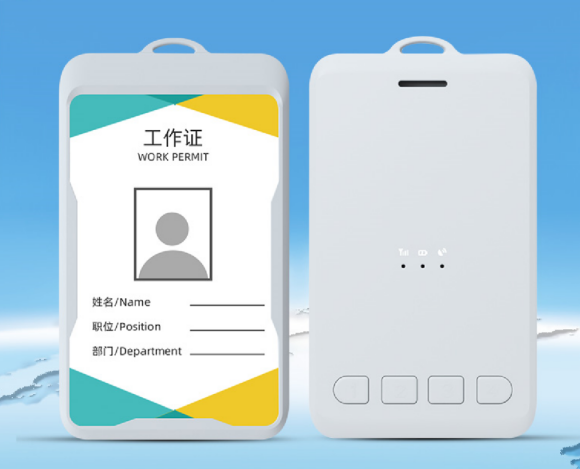 HG-RY-K100北斗人员智能定位卡HG-RY-K100是上海海积信息科技股份有限公司推出的一款北斗智能定位卡，为用户提供“位置+通信”服务的卡片式定位通话终端，具有远程精准定位、通话、SOS求救、电子围栏、历史轨迹、远程关机等功能，可用于学生出行安全、老人关爱、外勤人员管理、环卫保洁、园林施工等应用场景。功能特色支持北斗+GPS+WIFI+基站四重定位； BDS+GPS联合定位，支持BDS B1I，GPS L1导航信号； 支持AGNSS快速辅助定位；支持SOS按键、电池欠压、电子围栏报警；超长待机，时间>=5天；自适应工作、休眠模式；支持语音监听、支持VOLTE通话功能；支持扩展RFID标签功能；具有防水，防尘等功能，适合潮湿多雨环境；技术规格全网通四重定位HG-RY-K100,集北斗定位、一键求救、远程监听、接打电话等功能于一体的便携式定位终端。采用4G Cat1通讯方式，系统架构采用OpenCPU方案，通讯协议支持JT808协议，系统平台对接方便快捷；采用MXT901D北斗三代定位模块，支持GPS L1、BDS B1I信号频点，支持北斗+GPS+WIFI+基站四重定位；内置VOT（语音通话）、TTS、MIC等系统资源，方便客户的项目功能定义。轻薄小巧、便捷高效HG-RY-K100,该产品具有精准定位、超长待机、防尘防水、轻薄小巧等特点，可应用于环卫巡查、路政巡检、人员监护、外勤管理等领域。全网通四重定位HG-RY-K100,集北斗定位、一键求救、远程监听、接打电话等功能于一体的便携式定位终端。采用4G Cat1通讯方式，系统架构采用OpenCPU方案，通讯协议支持JT808协议，系统平台对接方便快捷；采用MXT901D北斗三代定位模块，支持GPS L1、BDS B1I信号频点，支持北斗+GPS+WIFI+基站四重定位；内置VOT（语音通话）、TTS、MIC等系统资源，方便客户的项目功能定义。轻薄小巧、便捷高效HG-RY-K100,该产品具有精准定位、超长待机、防尘防水、轻薄小巧等特点，可应用于环卫巡查、路政巡检、人员监护、外勤管理等领域。分类名称描述芯片方案通信网络支持能力LTE-TDD:B34/B38/B39/B40/B41LTE-FDD:B1/B3/B5/B8芯片方案网络制式Cat.1（电信、移动、联通）芯片方案定位方式北斗+GPS+WIFI+LBS说明：WIFI+LBS平台第三方支持芯片方案辅助定位支持AGNSS快速辅助定位芯片方案卫星定位方式BDS+GPS联合定位，支持BDS B1I，GPS L1导航信号芯片方案定位模块武汉梦芯科技有限公司北斗三代定位模块芯片方案首次定位时间≤35秒芯片方案灵敏度指标GNSS捕获灵敏度：优于-147dBmGNSS跟踪灵敏度：优于-162dBm芯片方案定位精度水平定位精度优于2.5m垂直定位精度优于3m芯片方案震动检测支持，用于自适应工作、休眠模式芯片方案 SIM卡座内置卡座式SIM卡 人机交互人机交换支持4个按键，含SOS，电源，模式切换（上班打卡 实时模式，下班打卡 省电模式），电量播报等功能；支持远程参数配置，如上报周期、上报IP地址等功能；支持平台远程下发文字，语音播报功能内置语音文字，语音播报功能，可根据需要设定播发内容报警功能报警支持SOS按键报警支持电池欠压报警支持电子围栏报警RFID功能RFID（选配）支持 RFID 考勤、门禁标签功能；RFID 标签频段：13.56Mhz电声喇叭支持电声麦克风支持电气特性内置电池1800mAh聚合物锂电池电气特性充电接口符合Type-C标准电气特性充电线80cm或者100cm充电线电气特性充电时间3~4小时（500mA充电）电气特性电池电量检测支持电气特性工作电压3.7V电气特性待机时间>=5天（每天运动时间不高于8小时，上报间隔5分钟）环境特性工作温度-20℃～55℃环境特性存储温度-40℃～70℃环境特性工作湿度10%～85%RH，不凝结环境特性防水防尘等级IP65外形规格主机尺寸101×60.5×11.7mm外形规格主机重量85g外形规格佩戴方式挂绳式开关机开机关机时，长按4号键3秒，开机开关机关机开机时，长按4号键3秒，关机电量低于3.3V,自动关机若需要更改为不允许按键关机，请项目对接时告之更改软件开关机重启SIM卡边上放置reset按键工作模式省电模式该工作模式下，如果设备震动，5分钟定位一次，定位后关闭GPS（取定位后10秒内信号最强的点）；若GPS未定位最长90秒后关闭GPS；如果没有震动，GPS处于关闭状态，每5分钟发送一次心跳信息（包含上次有效定位位置信息、电量信息、信号强度等信息），数据发送完成后关闭GPRS，在关闭GPRS的5分间隔内，后台无法找到设备；如果在此期间有指令，后台会缓存指令，到第五分钟时刻设备上线，后台会将缓存的指令发给设备生效；工作模式实时模式1、此模式为出厂默认／开机模认模式；2、有震动，持续开启GPS，30秒上报间隔报，默认支持拐点（15度）数据补偿。3、持续2分钟无震动，进入待机（保持网络链接）-关闭GPS，GPRS不关闭。可以下发指令等操作；工作模式模式切换 每次开机后，默认为实时模式，可通过按键、后台、短信、AT四种方式切换模式。按键切换模式，请见按键章节说明。基础类定位方式优先级按GPS、WIFI、基站的顺序。当GPS定位，则不报WIFI。若持续静止，只报基站。---省电模式和实时模式两种情况下都是关闭状态，此时上报是最后一次GPS定位的位置信息， 同时也有WIFI定位信息；基础类时钟对时每次开机或者复位重启后，终端通过对时机制，确保软件内的时间准确基础类基础数据每个报文，携带电池电量、CSQ信号强度、WIFI/GPS定位类型，北斗卫星颗数等信息 语音语音播报后台下发文字，本机主动播报文字；语音电话后台绑定主机号，支持电话等功能（SIM需支持通话功能，同时开通VOLTE通话，需由客户平台对接号码下发）支持移动、联通、不支持电信卡通话报警类低电报警支持报警类SOS报警支持其它RFID支持扩展13.56M标签功能远程升级上报版本1、开机或重启时：主动上报MTK软件版本和硬件版本至升级平台
2、其它情况下不上报软件版本号至升级平台远程升级执行升级支持终端软件稳定性重启机制终端在合适情况下将自动重启，以确保软件稳定可靠：终端软件稳定性盲区补报支持1000条